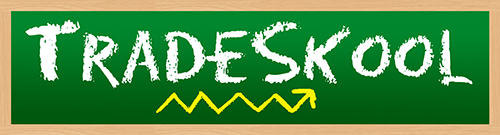 Name: ________________________						Date:__________Fill in the blank to find what kind of superfood Agent Cado is.C_R_ _ T_R A _ __ V _ C A_ _ O_ I _ O _What is Agent Cado’s third most powerful vitamin?Vitamin KMagnesiumFolateVitamin CUnscramble to discover Agent Cado’s most powerful vitamin. Vminta KLofateGameneseVitamtni cRewrite to uncover Agent Cado’s second most powerful vitamin. Hint: It’s written backwards! C MinavitC NimativFolateVitamin BWhat is Agent Cado’s third most powerful mineral?MagnesiumManganeseVitamin CPotassiumUnscramble to uncover Agent Cado’s second most powerful mineral. EsemengeNamnageseCoperpToalfeRewrite to discover Agent Cado’s most powerful mineral. Hint: It’s written backwards!ReppocEtalofEsenagnamMuisengamAgent Cado is on the ________________ team.Legume SeedNutFruitWhat does Agent Cado’s superpower help with?       a.Cholesterol             b.Asthma             c.Blood Pressure             d.LiverWhat is the serving size on Agent Cado’s trading card? ¼ Avocado1 Cup1 Ounce½ AvocadoIf you had half of Agent Cado’s size, how many calories would you have?70	498020Fill in the blank to discover what continent(s) Agent Cado is from._M_R _ I _ A_F _ I_ AA _ I _, E _R_ _ E_ O _ TH   A _ _R I _ ASolve the math equation in order to find Agent Cado’s correct energy.110 + 890 + 702 x 10100÷ 1       14. Which altered state does Tradeskool suggest to maximize Agent Cado’s flavor?Squeezed in WaterSliced with Peanut ButterFrozenGuacamoleWhat is the main body part used in Agent Cado’s special move?Legs AbsFull BodyShoulders